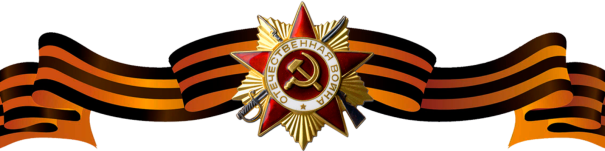 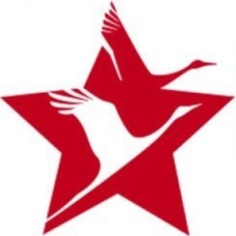 Зверев Константин НиколаевичЗверев Константин НиколаевичЗверев Константин Николаевич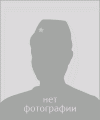 Годы жизни (дата рождения)__.__.1903__.__.1903Место рожденияЯрославская обл., Арефинский р-н, д. КладовоЯрославская обл., Арефинский р-н, д. КладовоЗваниеДолжностьпортнойпортнойМесто призыва, дата призыва__.08.1941 Арефинским РВК Ярославской области__.08.1941 Арефинским РВК Ярославской областиМеста службы892 артиллерийский полк 323 стрелковой дивизии 33 армии892 артиллерийский полк 323 стрелковой дивизии 33 армииРанения и контузии15.12.1941, 07.05.1942, 13.06.194315.12.1941, 07.05.1942, 13.06.1943НагражденияМедаль «За боевые заслуги» (Приказ №: 44/н от 11.09.1944)Повседневной работой, не считаясь со временем и обстановкой, добивался того, что личный состав полка имеет исправное обмундирование.